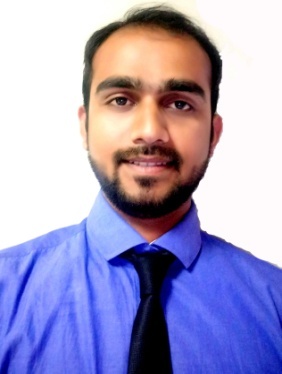 Age: 26 yrsNationality: IndianStatus: Married